                   Name ___________________Perfect pulses!
Find each pulse and colour it correctly. Fill in the missing letter in the name of each pulse.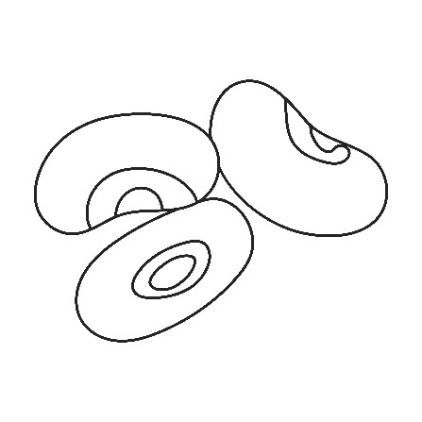 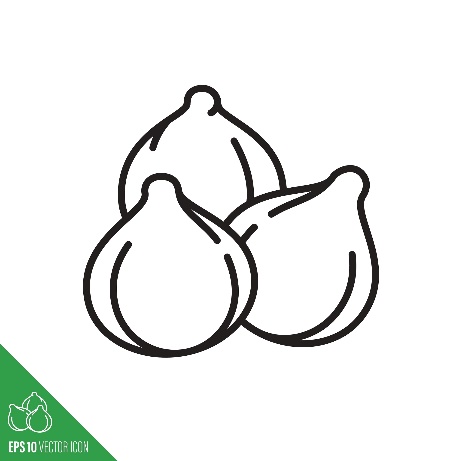 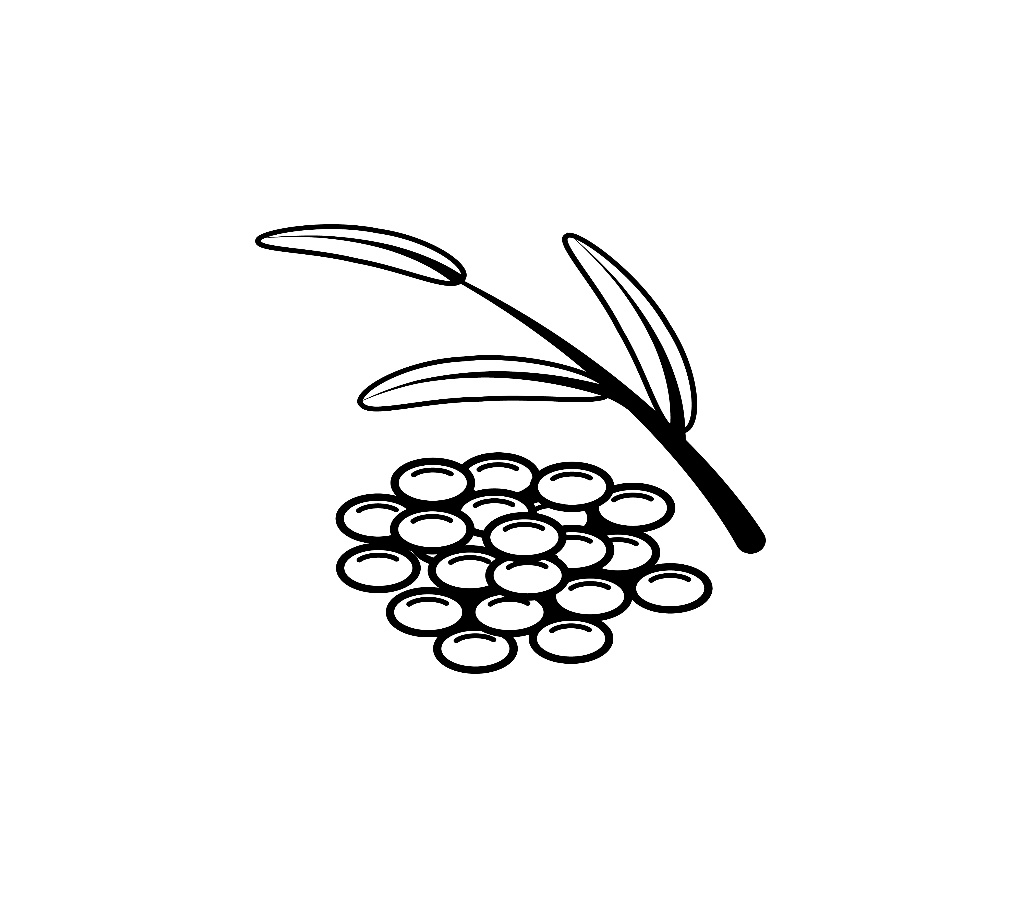 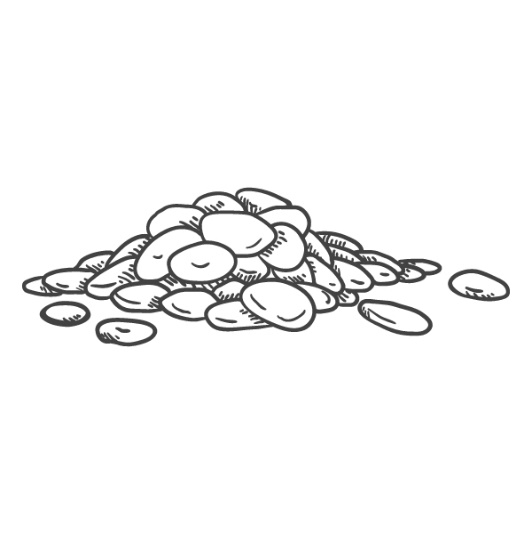 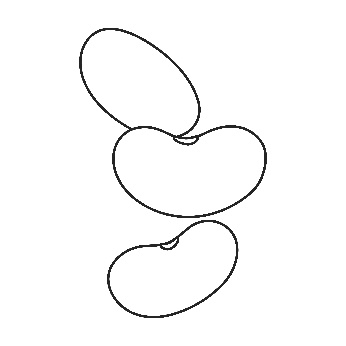 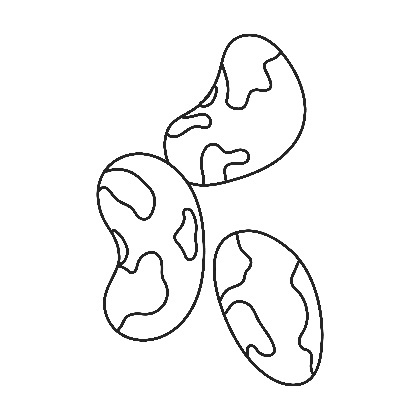 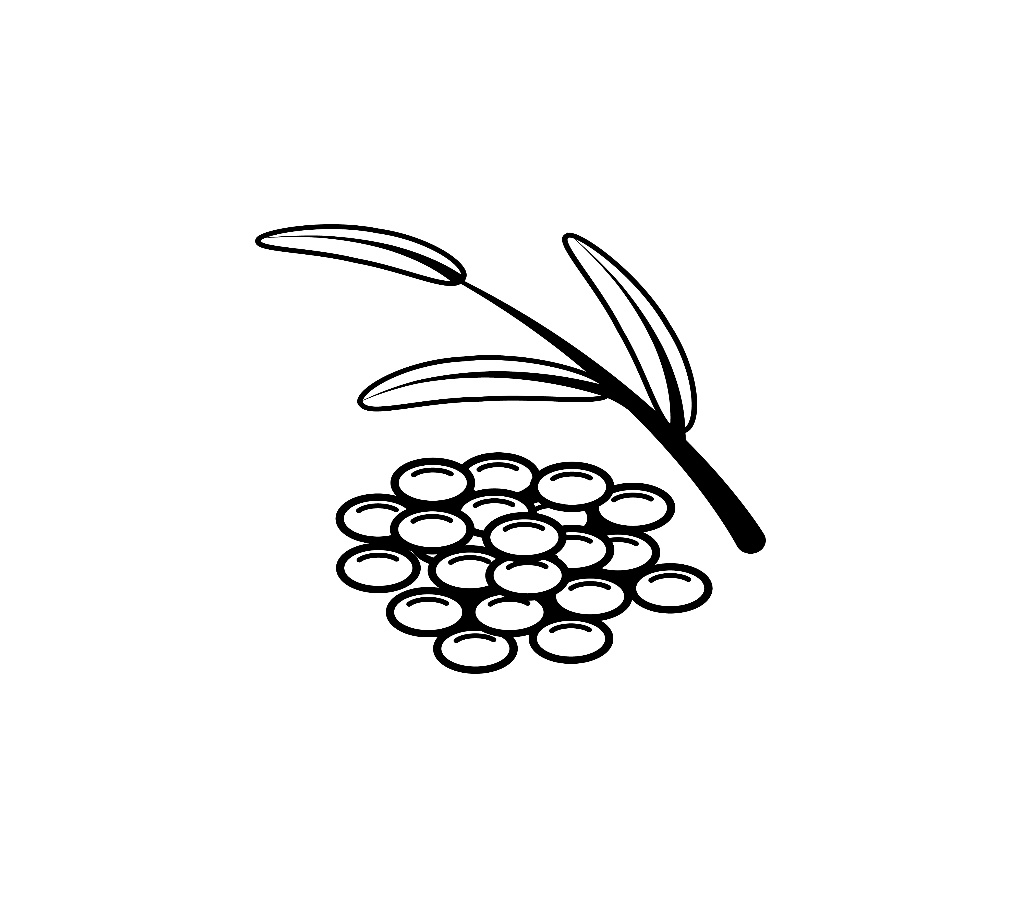 